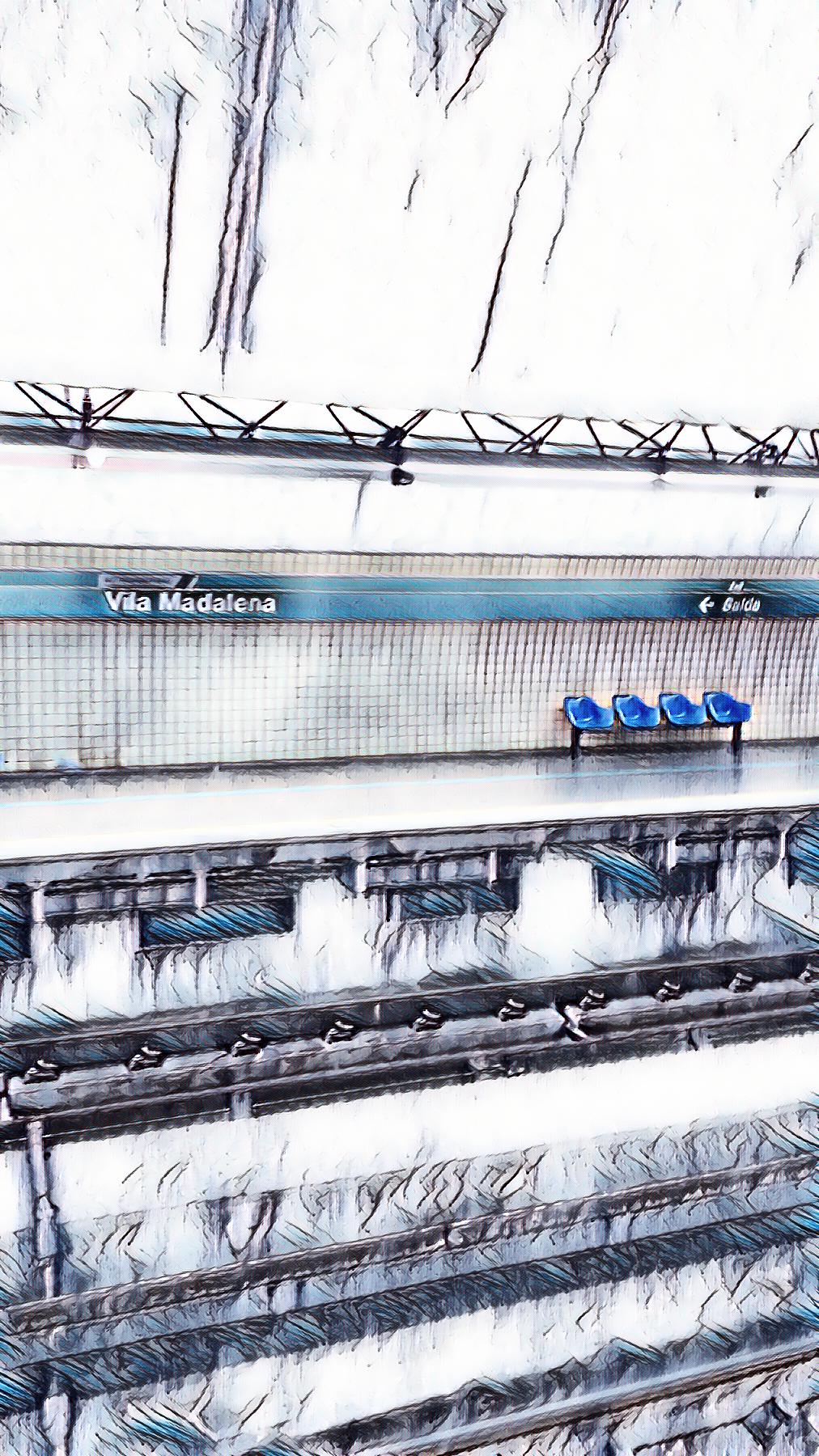 RELATÓRIO MENSAL DE SOLICITAÇÕES – SIC – MARÇO/2021INTRODUÇÃO No mês de Março, o SIC realizou  159 atendimentos com  2 Recursos  sendo que 14 gerências da Companhia foram acionadas para subsidiarem as respostas enviadas aos cidadãos. TIPO DE INSTÂNCIA DOS RECURSOS RECEBIDOS   02 Recurso de “Primeira Instância” DEMANDA COMPARATIVA COM O MÊS ANTERIOR DEMANDA COMPARATIVA COM O ANO ANTERIORASSUNTOS MAIS DEMANDADOS COMPARATIVO POR ASSUNTOS – ANO ANTERIOR PERFIL DOS SOLICITANTES GERÊNCIAS DEMANDADASAs gerências que mais forneceram subsídios em MARÇO foram GPR,SIC, GRH GOP, GCP, GMT, GPA,   e GNP.Legenda:GPR – Gerência de ProjetosSIC – Serviços de Informação ao CidadãoGRH – Gerência de Recursos HumanosGOP – Gerência de OperaçõesGCP – Gerência de Contratações e ComprasGMT – Gerência de ManutençãoGPA/GCP  - Gerência de Planejamento e Meio AmbienteGNP - Gerência de Negócios Patrimoniais e Mídias DigitaisRELAÇÃO DE ASSUNTOS E NÚMERO DE SOLICITAÇÕES SOLICITAÇÕES ENCERRADAS HISTÓRICO DAS SOLICITAÇÕES TEMPO MÉDIO DE ATENDIMENTO Prazos LegaisRELATÓRIO MENSAL – ACESSOS AO PORTAL DA GOVERNANÇA CORPORATIVA E TRANSPARÊNCIA – MARÇO/2021INTRODUÇÃODurante o mês de Março, o “Portal da Governança Corporativa e Transparência do Metrô” teve 3.259 visitas, com uma média de 105 visitantes/dia. Neste mês, foram registradas 17.862 visualizações de páginas e o pico de acesso ocorreu no dia 24/03/2021, com 159 visitantes. 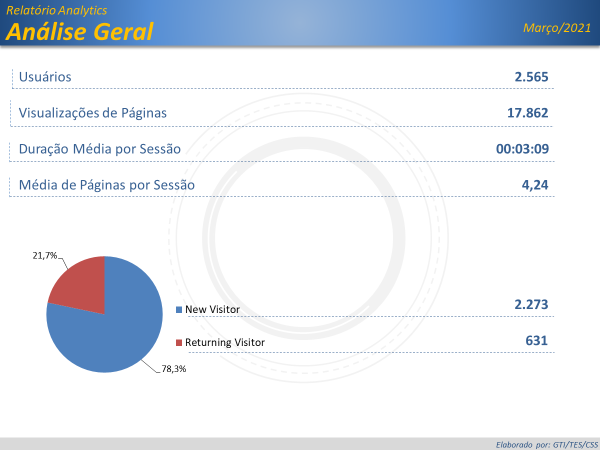 PÁGINAS MAIS VISITADAS 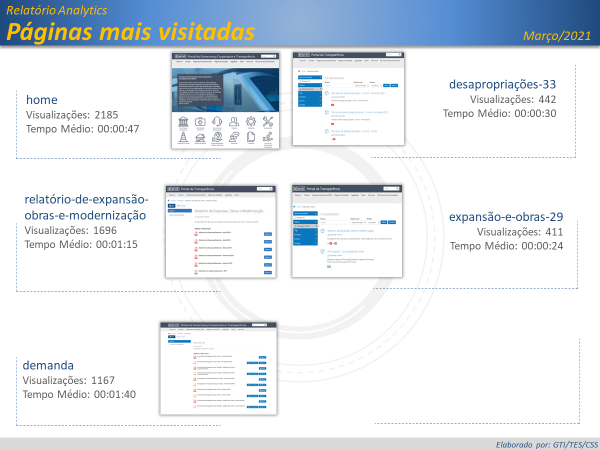 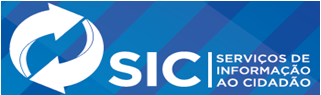 FEVEREIRO/2021QUANTIDADEAtendimentos159Recurso02Expansão - Projetos/Obras101Obras53Desapropriações47Operação13Ocorrências7Pesquisa de satisfação do usuário1Procedimento Operacional1Relatórios Operacionais4Recursos Humanos10Certidões/Declarações2Negociações Sindicais2Normas internas1Quadro de Empregados1Salários de Funcionários1Segurança do Trabalho1Apoio a estudantes10Contratos8Administração/Institucional8Contratos8Financeiro7Ocorrências7Repasses de recursos6Relatórios Operacionais4Questões relacionadas à COVID-194Outros assuntos4Engenharia/Manutenção2Certidões/Declarações2Negociações Sindicais2Terceirizados2Relacionamento com a Comunidade2Desapropriações2Bilhetagem1Tipos de Bilhetes1Interferências (túneis e edificações)1Obras de Manutenção1Projetos Civis1Execução Orçamentária1Meio Ambiente e Sustentabilidade1Empresa1Pesquisa de satisfação do usuário1Procedimento Operacional1Normas internas1Quadro de Empregados1Salários de Funcionários1Segurança do Trabalho1Total Geral159